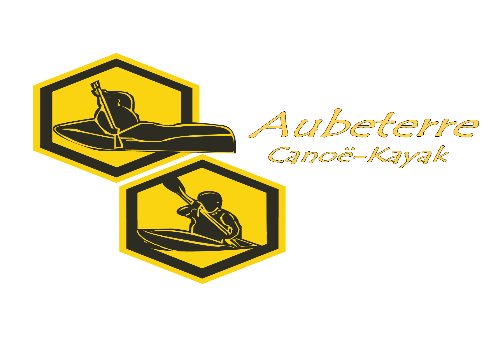 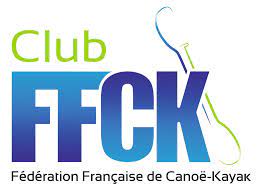 SELECTIF REGIONAL DESCENTE SPRINT D’AUBETERRE-SUR-DRONNEDIMANCHE 24 MARS 2024Le club de Canoë Kayak d’Aubeterre Sur Dronne est heureux de vous accueillir le Dimanche 24 mars 2024 pour un sélectif régional de descente sprint.ORGANISATION : SPORTS NAUTIQUES ET DE PLEIN AIR R1 : M. ROCHIER Olivier (snpa-aubeterre@wanadoo.fr - Tel 06 21 02 25 49)Juge Arbitre : M. GREHAN FrançoisGestionnaire informatique : M. SPONEM KevinLIEU : 16390 NABINAUDMoulin de PoltrotParking en haut du site (depuis Aubeterre prendre direction st Severin 5 km sur la droite panneau Poltrot)Information :Compétition ouverte à tous les licenciés FFCK dès la pagaie JauneInscriptions : http://compet.ffck.org/inscriptions/competition.php RÈGLEMENT : Code du Sport et Règlement FFCKBateaux aux normes FFCK, casque obligatoire, gilet + gonfles PROGRAMME :9H00 à 10H00 : Accueil et remise des dossards 9h00 à 10h30 : Entrainement libre sous la responsabilité des clubs.11H00 : 1ère manche - 12H30 : Pause14H00 : 2ème manche 16H00 : RésultatsPARCOURS :A définir suivant niveau d’eau en amont et en aval du moulin de Poltrot.DOSSARD :Les dossards seront remis, par club, contre un chèque de caution de 50€/club à l’ordre du CDCK 16